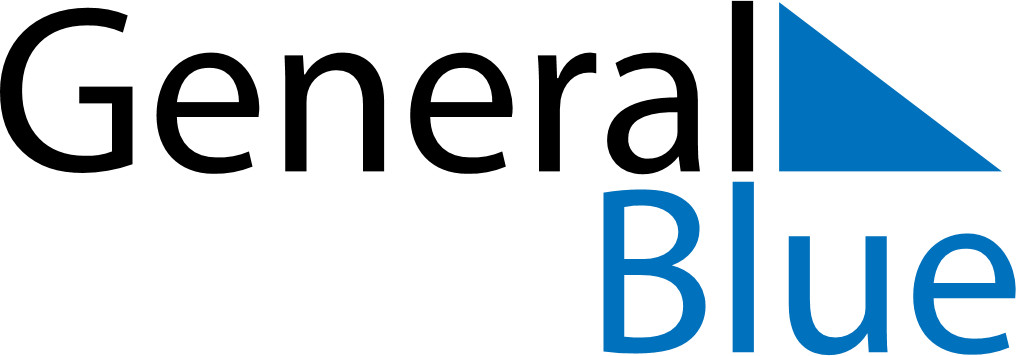 May 2021May 2021May 2021May 2021May 2021May 2021MartiniqueMartiniqueMartiniqueMartiniqueMartiniqueMartiniqueSundayMondayTuesdayWednesdayThursdayFridaySaturday1Labour Day2345678Victory Day9101112131415Ascension Day16171819202122Abolition of Slavery23242526272829PentecostWhit Monday3031Mother’s DayNOTES